Задания по сольфеджио 7 класс от 20.04.2020г.: Транспонирование  №362 н а б.2 вниз.              План :1.Списать в начальной тональности(1-я запись)2.Определить тональный план ( отклонение или модуляция, куда?, где?)3.Транспонирование (2-я запись) в новую тональность.4.Определить новый  тональный  план  (?)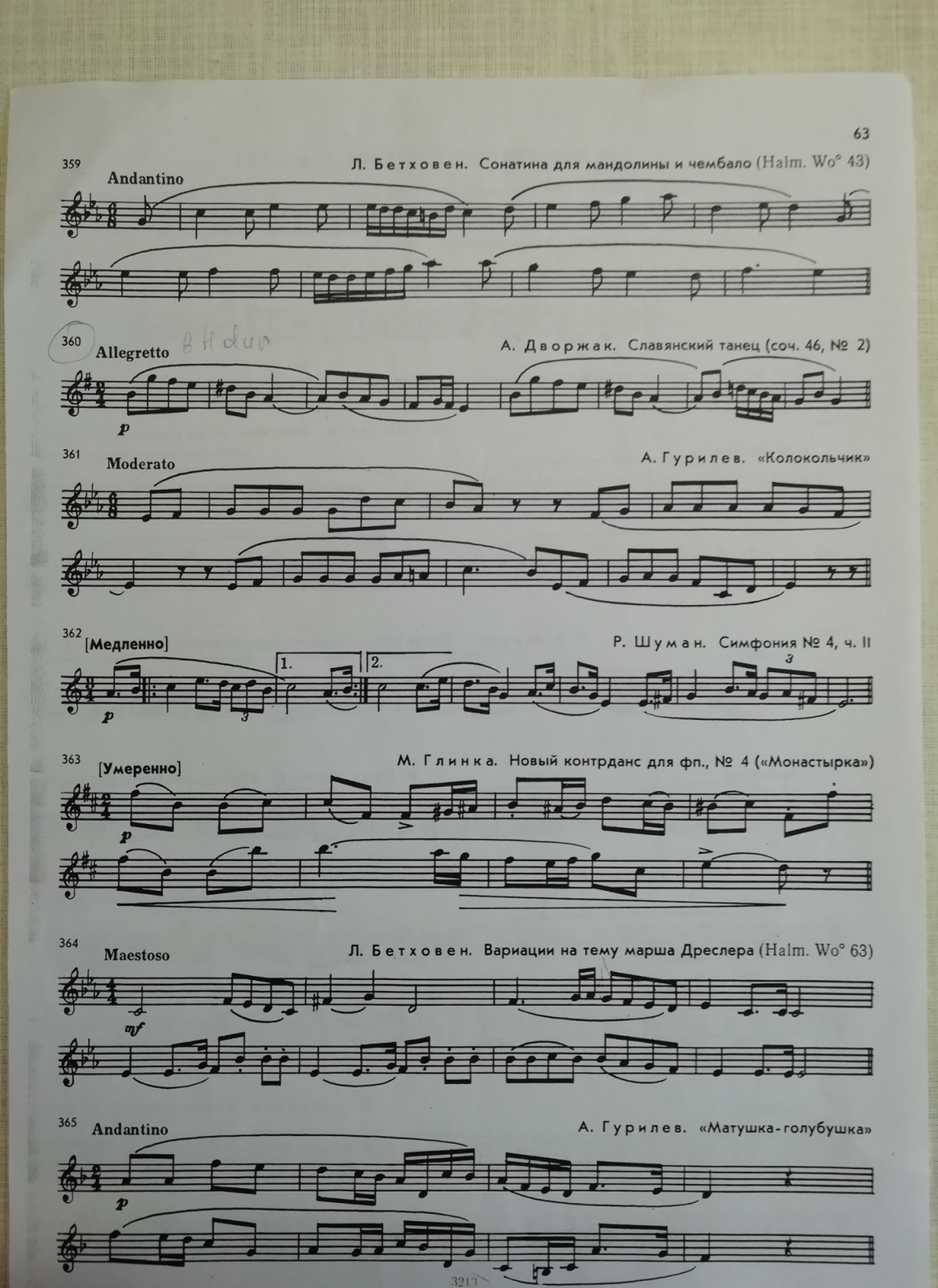 